Тип уговора или споразумаНАПОМЕНА: Попуњен образац (са потписима) предати у Архиву (соба 8).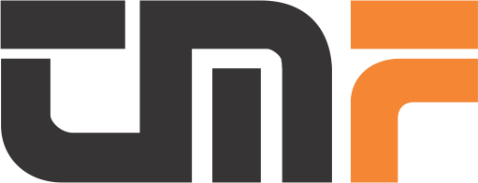 Универзитет 
у БеоградуТехнолошко-
-металуршки факултетУниверзитет 
у БеоградуТехнолошко-
-металуршки факултет(назив катедре, службе)ЗАХТЕВ ЗА СКЛАПАЊЕ УГОВОРАУговор склопити са:(име, средње слово, презиме)(ЈМБГ или бр. пасоша за стране држављане)По занимању:са станом у:(град)(општина)(улица и број)Број жиро-рачуна:Код банке:Лице са којим се склапа уговор је:запосленонезапосленопензионерЗапослено код:(назив послодавца)(општина послодавца)(улица и број послодавца)Уговорени износ:нето – бруто(заокружити)(цифрама)(словима)Период на који се склапа уговор:оддоСредства се по уговору воде на аналитичком конту бр:Опис посла:уговор о допунском радууговор о ангажовању истраживачауговор о раду на неодређеноуговор о ангажовању гостујућег професорауговор о раду на одређеноуговор о стручној праксиуговор о делууговор о волонтирањууговор о привременим и повременим пословимаугвор о ангажовању професора емеритусауговор о ауторском делууговор о ангажовању студента докторских или мастер студијауговор о извођењу наставеуговор о ангажовању у комисијиспоразум о извођењу наставе унутар универзитетауговор о ангажовању у настави и комисијиУговор је сагласан са постојећим Законом о раду и другим законским прописима: Оверава Секретар / Правник ТМФ(носилац задатка)(контакт телефон – обавезан податак)(шеф катедре, пројекта, службе)Уговор склопити на основу одлуке:(уписати број одлуке или потпис Декана ако не постоји одлука)У Београду,(датум)